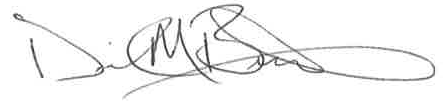 Cvbcvbccvbcvbcvbcvbcvbcvffff